FORMAÇÃO CURRICULAR - GDAE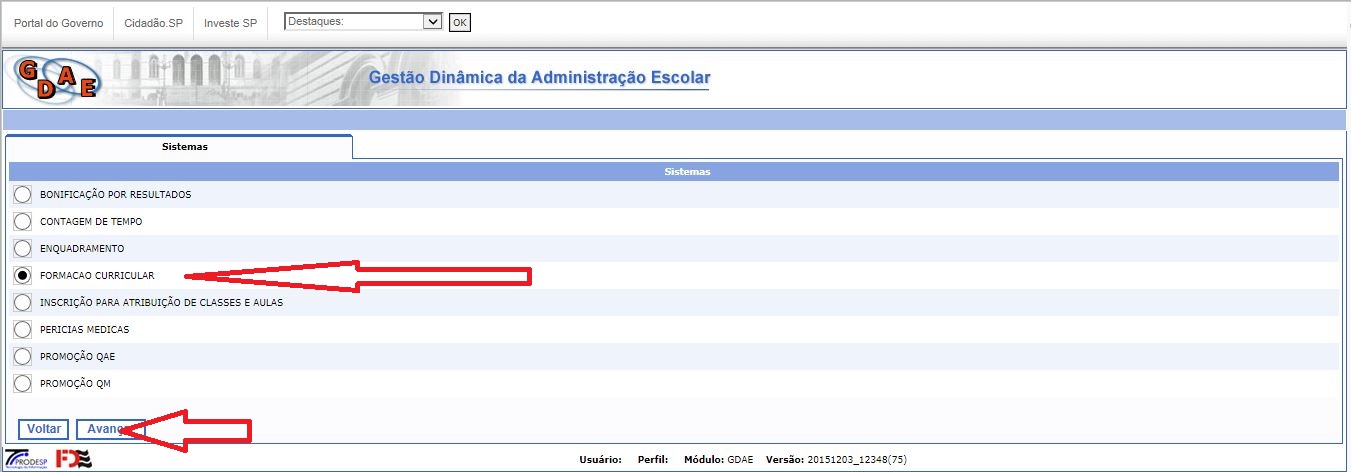 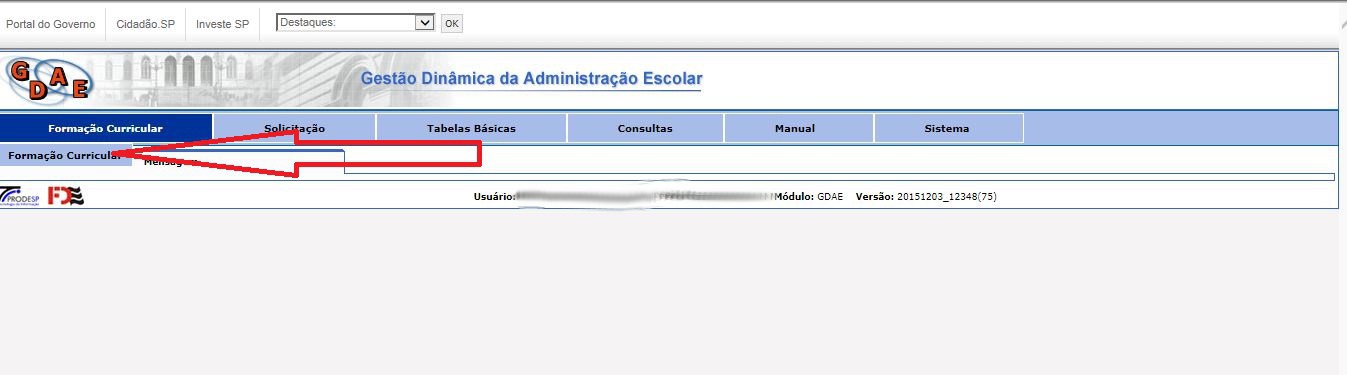 Informar o nome da escola, status ativo e clicar em “Pesquisar”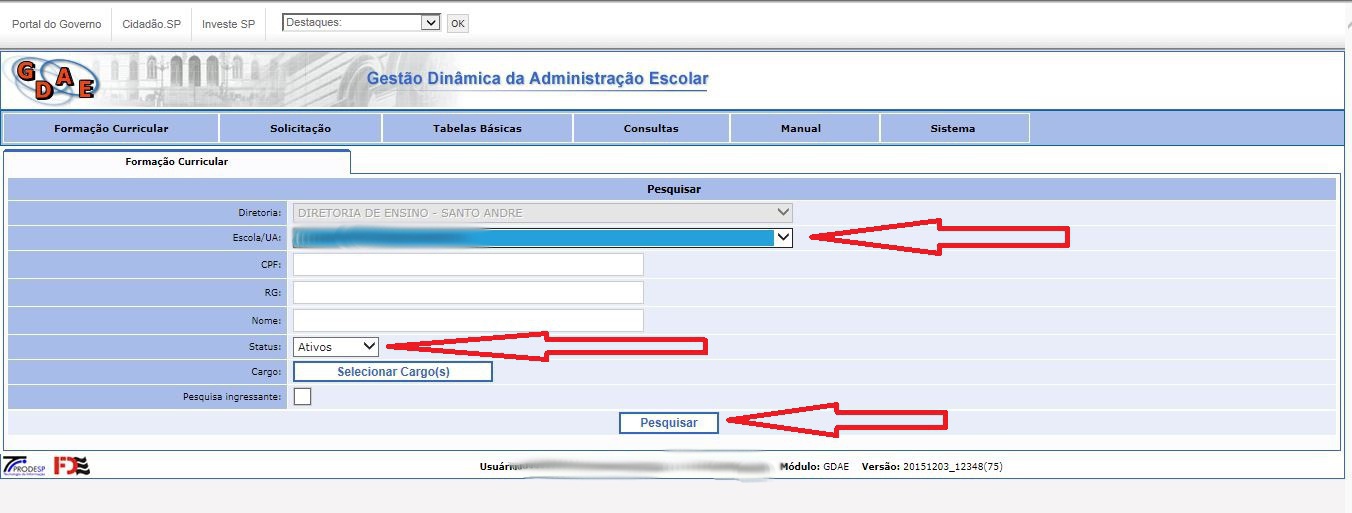 Verificar Todos os “Ativos” da ListagemClicar em “Visualizar”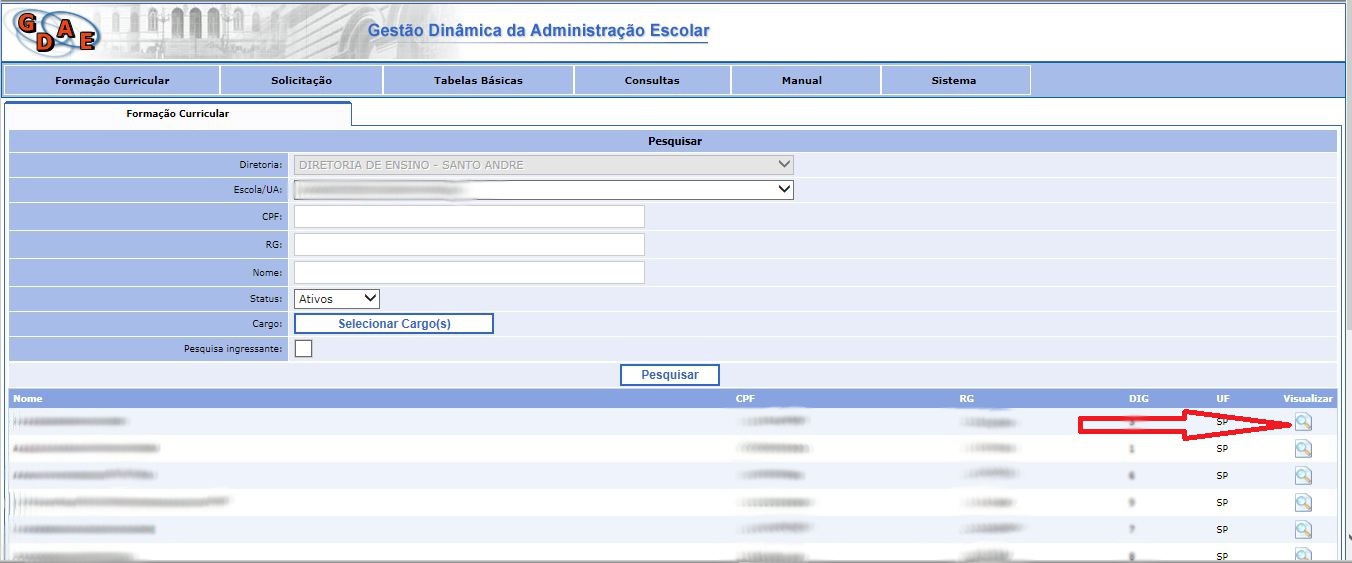 Clicar em “Editar”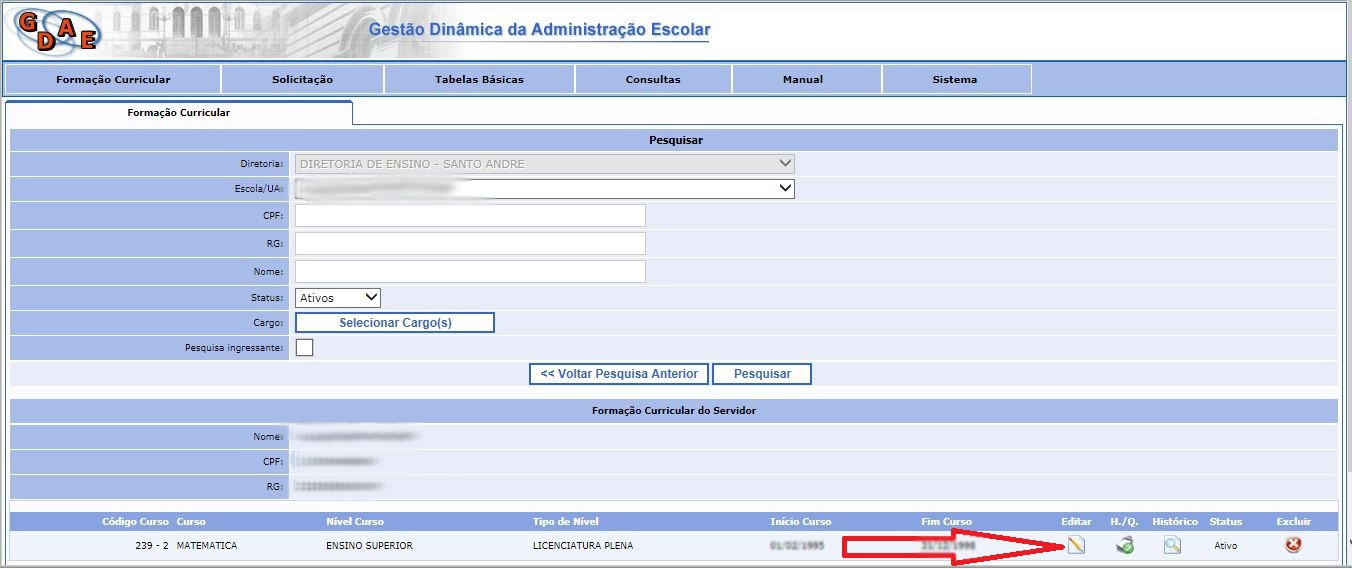 Informar:A data de Início e Término do Curso (Curso Concluído – L. Plena)Informar a quantidade de semestres, O Órgão Emissor do Diploma, Data e Nº de Registro do DiplomaClicar em “Confirmar”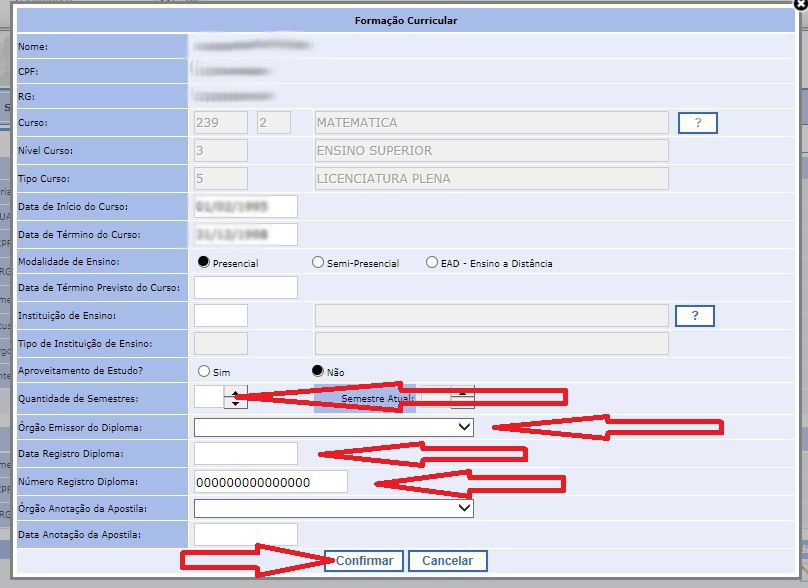 Clicar em “H./Q.” (Habilitação/Qualificação)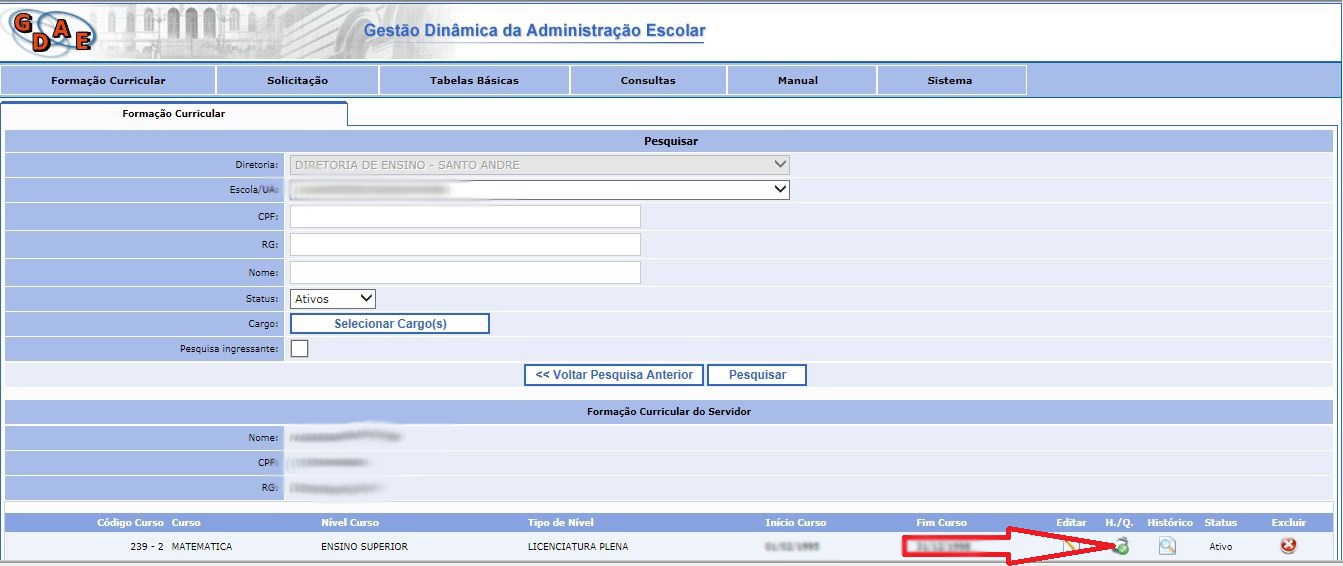 Alertamos que a disciplina é específica (Lic. Plena) – somente habilitadonão pode estar com “sim / sim” para habilita e qualifica ao mesmo tempoPara melhor entendimento, favor utilizar a tabela em anexoClicar em “Editar”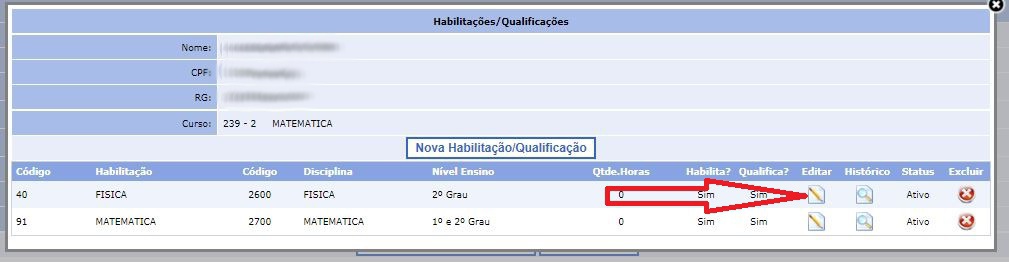 Tendo por base a tabela enviada, habilitar ou qualificar (lembrando que só pode constar um dos itens), conforme a formação.Clicar em “Confirmar”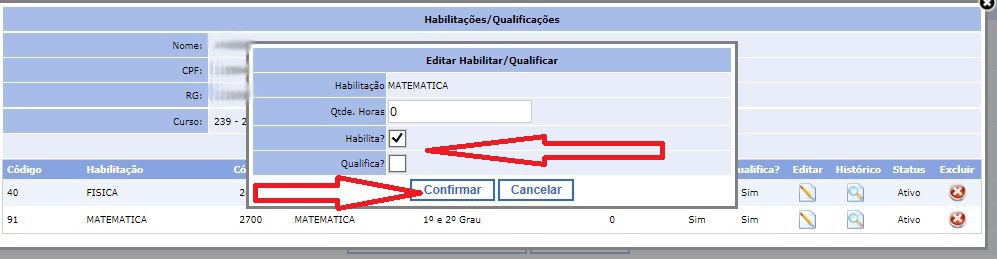 Confirmar, clicando em “OK”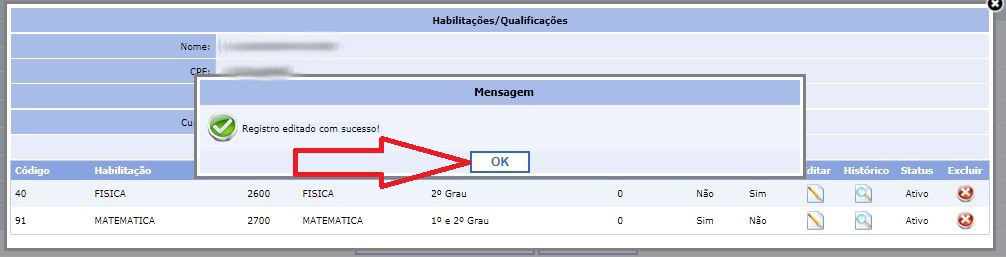 Para os casos de professores que estão fazendo uma segunda licenciatura ou para quem ainda não possui formação lançada no sistema gdae:Clicar em “NOVO CURSO”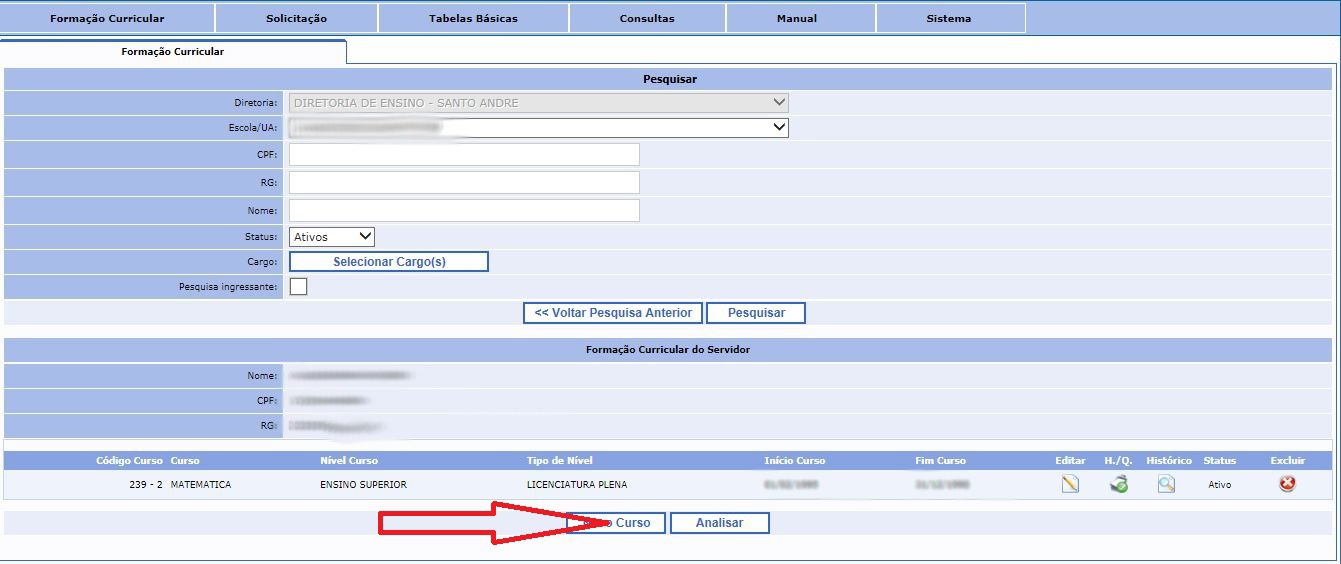 Deverá ser lançado:Para formados:o código do curso, a data de início do curso e data de término do cursoquantidade de semestres Para os estudantes:data de início do curso e data de término previsto do cursoquantidade de semestres do curso e semestre atualClicar em “CONFIRMAR”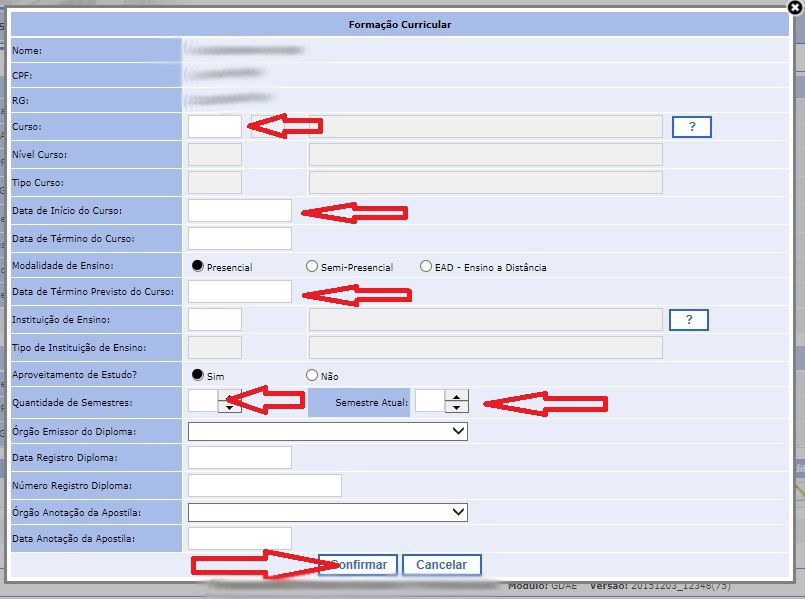 Para a inclusão de novas disciplinas ou de um novo curso clicar em “nova habilitação/qualificação”a cada novo curso ou nova habilitação, clicar novamente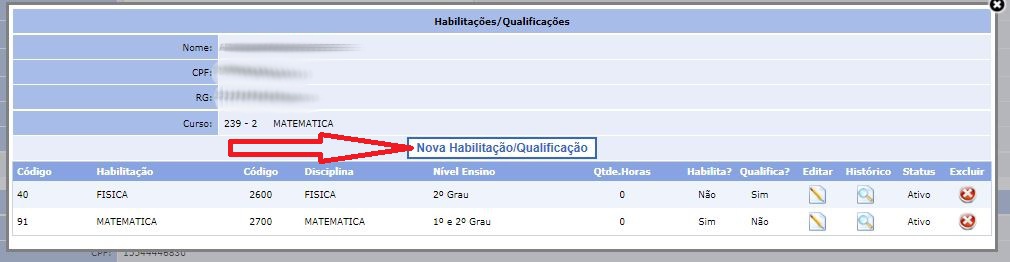 Conforme a disciplina de habilitação, clicar no quadradinho à esquerda.para os formados, clicar em “habilita”para os estudantes e bacharéis/tecnólogos, clicar em “qualifica”Clicar em “CONFIRMAR” e na próxima tela, clicar em “OK”.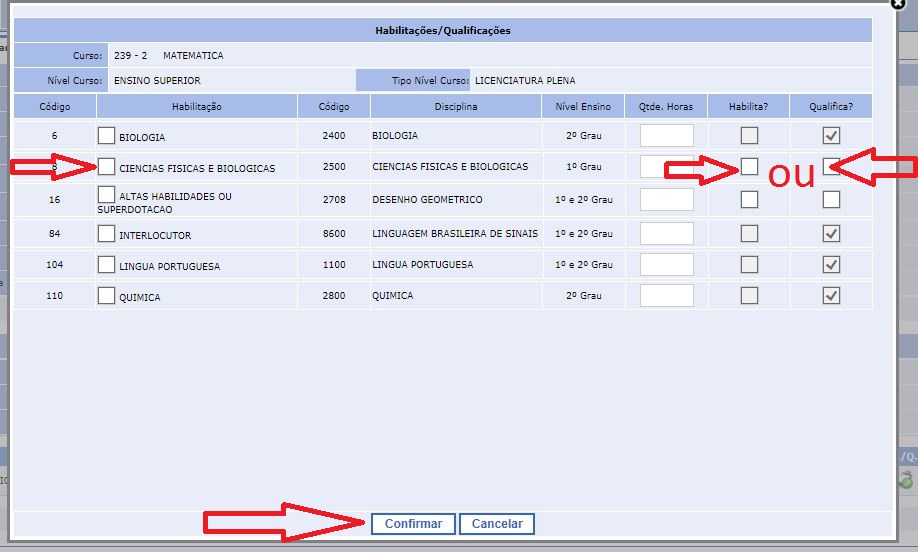 